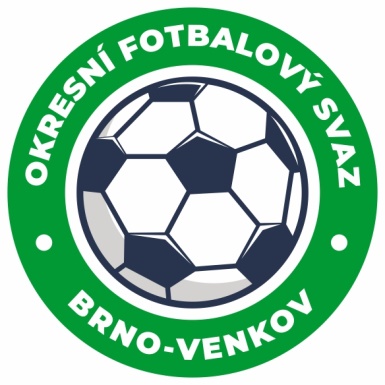 ZÁPIS č. 1 z jednání KOMISE ROZHODČÍCH OFS BRNO-VENKOV                      konané dne 25.7. 2019Přítomni: Ladislav Kundelius, Ivan Vostrejž, Simon Vejtasa, David Solfronk	Místo konání: Hala Morenda, Vídeňská 9.1. Došlá pošta2. Rozhodnutí a průběh jednání KR	 KR se zabývala přípravou letního semináře R, který se uskuteční v sobotu 27.července v Ořechově  v 8,30 hod.KR tímto srdečně zve na školení všechny nové zájemce o funkci rozhodčího.KR provedla obsazení letních turnajů a přípravných utkání.Rozhodčí ,kteří  nezaplatili pokuty dle  sazebníku  do  15.7.2019 nebudou  obsazení na mistrovské utkání  dokud  to  nezaplatí ! Na  školení  to  nepůjde !3. Závěr.Jednání KR bylo ukončeno v 19,30 hod.Příští jednání KR se bude konat dne 27.7. po ukončení semináře KR v Ořechově.V Brně dne 25. 7. 2019Zapsal:                                                   				      Ověřil:              David Solfronk       		                                                       Ladislav Kundelius        sekretář KR OFS Brno-venkov           	                                             předseda KR OFS Brno-venkov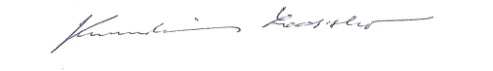 